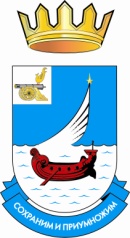 АДМИНИСТРАЦИЯРОДОМАНОВСКОГО СЕЛЬСКОГО ПОСЕЛЕНИЯГАГАРИНСКОГО РАЙОНА СМОЛЕНСКОЙ ОБЛАСТИПОСТАНОВЛЕНИЕ27 декабря 2016 года			№ 106О прекращении права постоянного (бессрочного) пользования землей,предоставлении в собственность земельного участкаВ соответствии с п. 2 ст. 3.3 Федерального закона от 25.10.2001 № 137-ФЗ «О введении в действие Земельного кодекса Российской Федерации», ст. 11.8, пп. 6 п. 2 ст.39.3, ст.ст. 39.17, 39.20, 45, 53  Земельного кодекса Российской Федерации, областным законом от 28.02.2013 № 24-з «О порядке определения цены земельных участков, находящихся в государственной собственности Смоленской области, и земельных участков, государственная собственность на которые не разграничена, при заключении договоров купли-продажи таких земельных участков без проведения торгов, а также об установлении цены земельных участков, находящихся в государственной или муниципальной собственности», постановлением Администрации Смоленской области от 08.04.2013 № 261 «Об установлении процентной ставки кадастровой стоимости земельных участков, находящихся в государственной собственности Смоленской области, и земельных участков, государственная собственность на которые не разграничена, при заключении договоров купли-продажи таких земельных участков без проведения торгов», рассмотрев заявление СПК «Родоманово» о предоставлении в собственность земельного участка, об отказе от права постоянного (бессрочного) пользования на земельный участок, свидетельство на право собственности на землю, пожизненного наследуемого владения, бессрочного (постоянного) пользования землей от 11.01.1993 № 13, выданное на основании постановления главы администрации Гагаринского района от 10.01.1993 № 1, свидетельства о государственной регистрации права собственности от 17.07.2015 № 020032 на телятник, №020033 на коровник 2-х рядный, от 24.07.2015 № 020225 на силосные траншеи, № 020227 на коровник 4-х рядный, сообщение, содержащее перечень всех зданий, сооружений, расположенных на земельном участке, постановление Администрации Родомановского сельского поселения Гагаринского района Смоленской области от 29.12.2015 № 55 «Об утверждении схемы расположения земельного участка», кадастровый паспорт земельного участка, Администрация Родомановского сельского поселения Гагаринского района Смоленской областиПОСТАНОВЛЯЕТ:Прекратить право постоянного (бессрочного) пользования сельскохозяйственного производственного кооператива «Родоманово» на земельный участок, государственная собственность на который не разграничена, площадью 124133 кв. м с кадастровым номером 67:03:0020201:1596 из категории земель сельскохозяйственного назначения, расположенный по адресу: Смоленская область, Гагаринский район, Родомановское сельское поселение, в районе д. Кичигино, с видом разрешенного использования «для сельскохозяйственного использования». Предоставить сельскохозяйственному производственному кооперативу «Родоманово» в собственность за плату в размере 15 % кадастровой стоимости земельный участок, государственная собственность на который не разграничена, площадью 124133 кв. м с кадастровым номером 67:03:0020201:1596 из категории земель сельскохозяйственного назначения, расположенный по адресу: Смоленская область, Гагаринский район, Родомановское сельское поселение, в районе д. Кичигино, с видом разрешенного использования «для сельскохозяйственного использования».Администрации Родомановского сельского поселения Гагаринского района Смоленской области подготовить проект договора купли-продажи земельного участка.СПК «Родоманово» обеспечить регистрацию права собственности на земельный участок в соответствии с действующим законодательством.Глава муниципального образованияРодомановское сельское поселениеГагаринского района Смоленской области				Н. К. Иванова